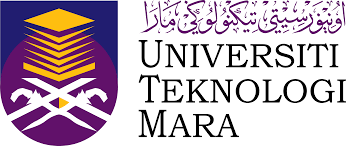 UNIT PENERBITAN JABATAN SAINS KOMPUTER & MATEMATIKUNIVERSITI TEKNOLOGI MARA CAW. PULAU PINANG‘DEKLARASI PENERBITAN ARTIKEL TAHUN 2022’Tandatangan penulis utama_____________________________(Tarikh :				)Saya,sebagai penulis utama bagi artikel bertajuksebagai penulis utama bagi artikel bertajukberhasrat untuk menerbitkan artikel ini dalam :-berhasrat untuk menerbitkan artikel ini dalam :-penerbitan di peringkat jabatan sahaja (e-ISBN) penerbitan di peringkat jabatan (e-ISBN) dan membuat pemurnian untuk menerbitkan artikel di jurnal berindeks SCOPUS/WoS/ERA/MyCite. *Artikel untuk penerbitan jurnal berindeks hendaklah diubah isikandungannya melebihi 50% dari kandungan asal artikel terbitan jabatan.